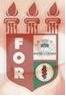 PLANILHA PARA CADASTROS DE LIVROS  BIBLIOTECA MARIA APARECIDA POURCHET CAMPOS        Classificação:          616.314                               Código:	 3320 Cutter:             M929q                                           Data: Turma 2014Autor(s):  Moura, Anne Haniely Siqueira Montalvão de MouraTitulo: Qualidade de vida dos pacientes portadores de câncer de boca submetidos a tratamento oncológicoOrientador(a): Profª. Drª. Jerlúcia Cavalcanti das Neves MeloCoorientador(a): Edição:  1ª        Editora  Ed. Do Autor     Local:  Recife    Ano:  2014  Páginas:  28Notas:  TCC – 1ª Turma graduação - 2014